Year 2Please find todays learning tasks below. The table below explains the tasks and you will find the resources underneath. Your child will know which challenge they usually access in each subject and which task will be appropriate for them.  Unless otherwise specified, please complete the tasks in either your home learning book or print out the document below. English ALL Groups 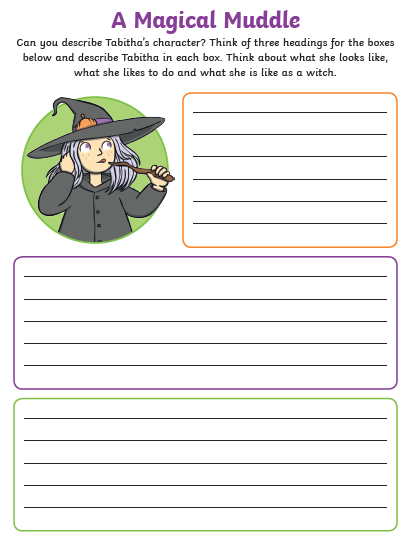 Maths Challenge 1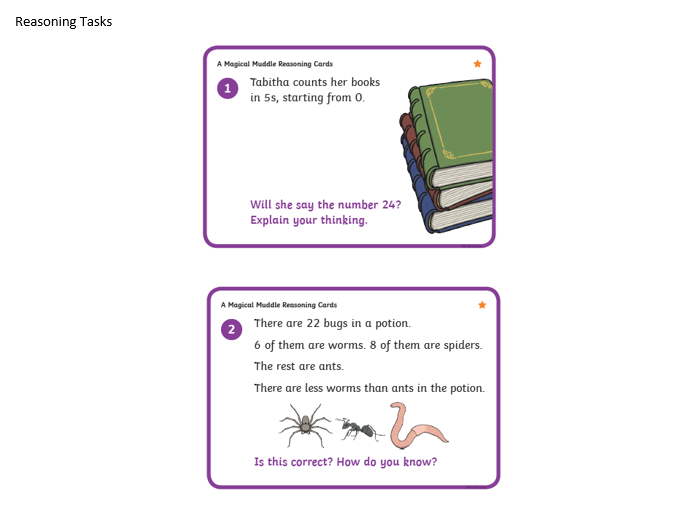 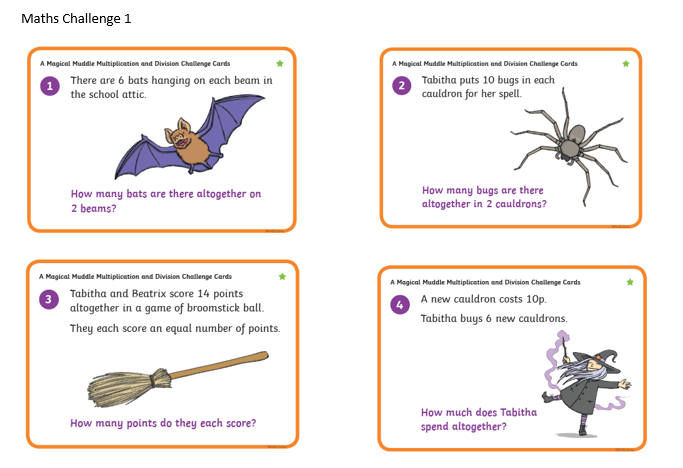 Maths Challenge 2 and 3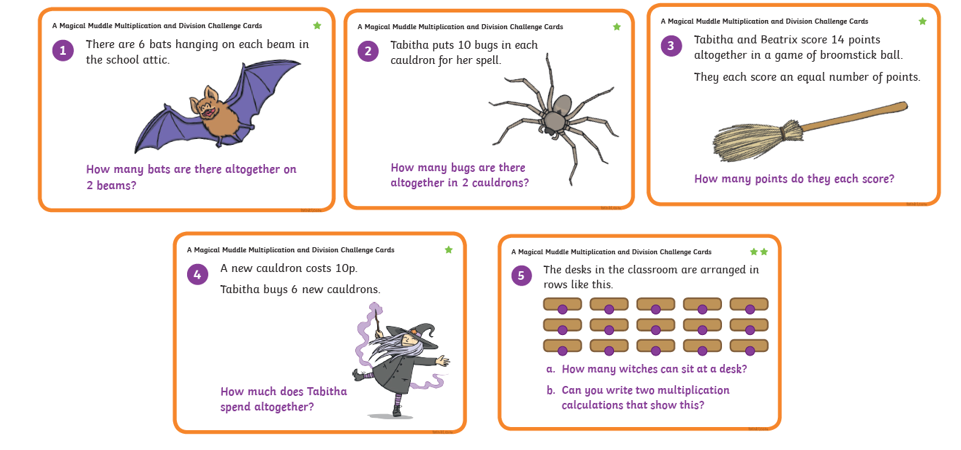 Maths Challenge 2 and 3 Reasoning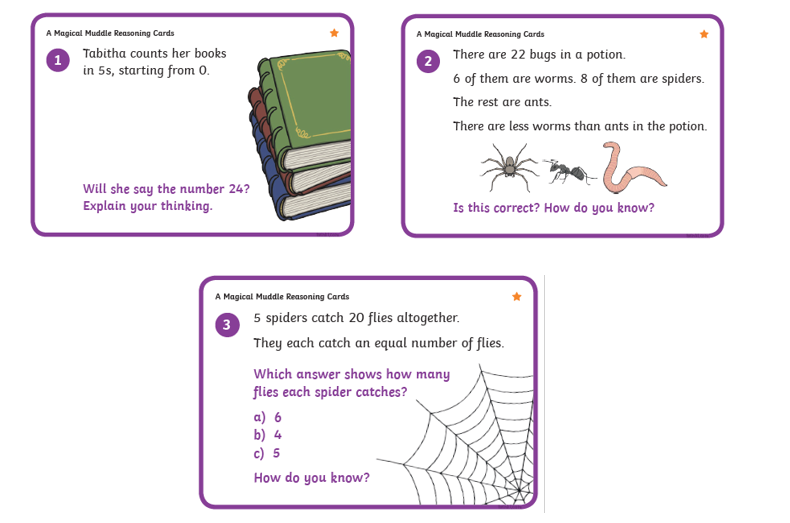 Reading Task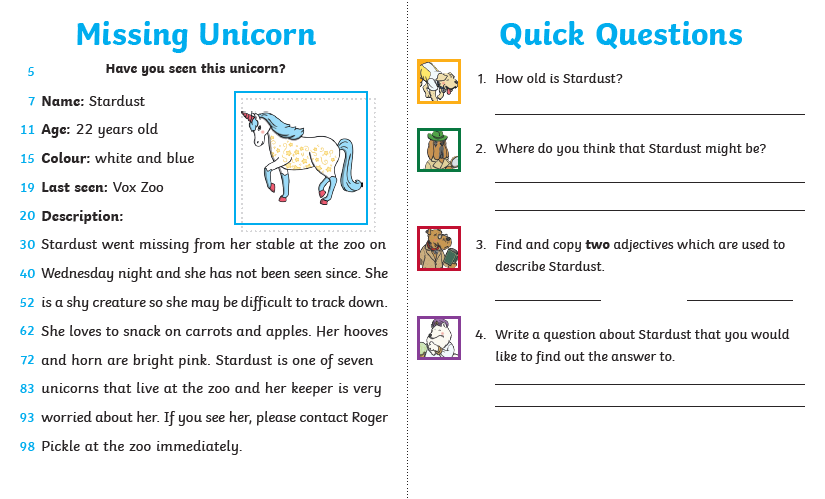 Spelling /SPAG Task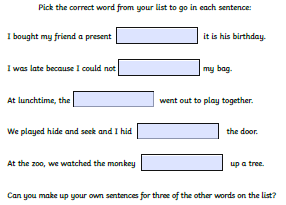 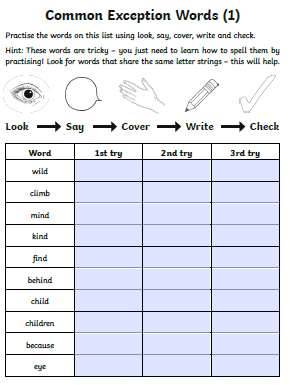 Topic Task 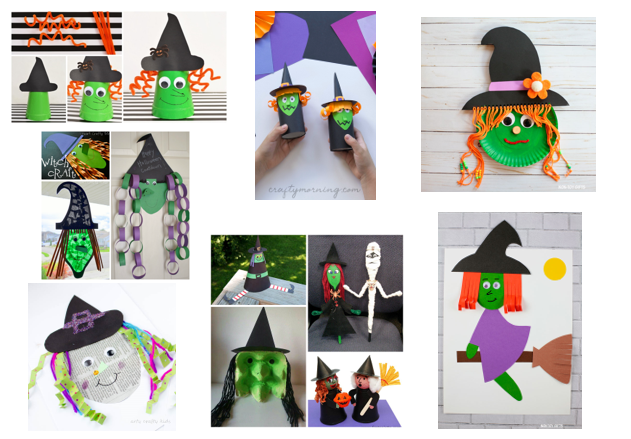 Year group:  2              Date: 08.07.20Year group:  2              Date: 08.07.20Year group:  2              Date: 08.07.20Year group:  2              Date: 08.07.20English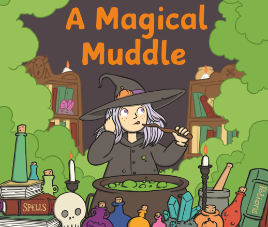 Reread the story ‘A Magical Muddle’ this time thinking about the character of Tabitha.Reread the story ‘A Magical Muddle’ this time thinking about the character of Tabitha.Reread the story ‘A Magical Muddle’ this time thinking about the character of Tabitha.Challenge 1Challenge 2Challenge 3Look at the activity sheet below and think about the character of Tabitha. Come up with 3 different headings and write a description of her. Think about what she looks like, what she does, what she enjoys doing etc. Look at the activity sheet below and think about the character of Tabitha. Come up with 3 different headings and write a description of her. Think about what she looks like, what she does, what she enjoys doing etc. Look at the activity sheet below and think about the character of Tabitha. Come up with 3 different headings and write a description of her. Think about what she looks like, what she does, what she enjoys doing etc. Maths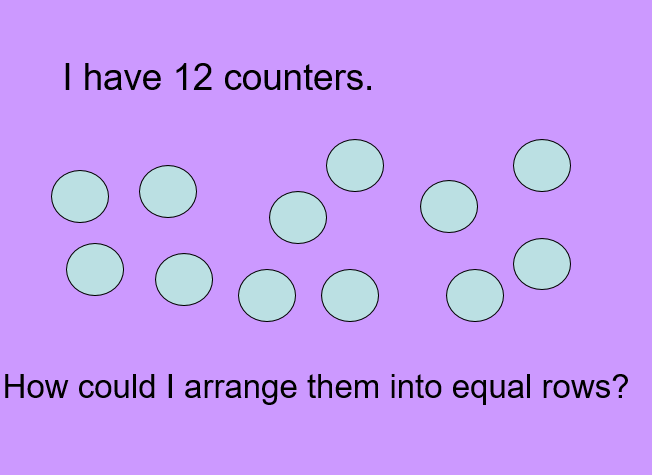 Complete the Arrays PPT as a warm up find all the different ways you can use an array to multiply and divide. Complete the Arrays PPT as a warm up find all the different ways you can use an array to multiply and divide. Complete the Arrays PPT as a warm up find all the different ways you can use an array to multiply and divide. Challenge 1Challenge 2Challenge 3Read the word problem – write the number sentence – draw the array to find the answer. Remember to complete the reasoning questions. Read the word problem – write the number sentence – draw the array to find the answer. Remember to complete the reasoning questions. Read the word problem – write the number sentence – draw the array to find the answer. Remember to complete the reasoning questions. ReadingPhonicsComplete the 60 second quick read sheet (see below) and answer the questions. Complete the activity sheet below practicing the Common Exception Words and choosing the correct words to complete the sentences. Complete the 60 second quick read sheet (see below) and answer the questions. Complete the activity sheet below practicing the Common Exception Words and choosing the correct words to complete the sentences. Complete the 60 second quick read sheet (see below) and answer the questions. Complete the activity sheet below practicing the Common Exception Words and choosing the correct words to complete the sentences. OtherToday we are continuing with our Art / D&TThinking about the character of Tabitha – look at the suggested craft activities below and create your own picture / image/ collage / painting using the ideas below. Today we are continuing with our Art / D&TThinking about the character of Tabitha – look at the suggested craft activities below and create your own picture / image/ collage / painting using the ideas below. Today we are continuing with our Art / D&TThinking about the character of Tabitha – look at the suggested craft activities below and create your own picture / image/ collage / painting using the ideas below. 